MINISTERSTVO ZAHRANIČNÍCH VĚCÍ ČRVYHLAŠUJE VÝZVU K PODÁNÍ ŽÁDOSTI O POSKYTNUTÍ DOTACE PRO NESTÁTNÍ NEZISKOVÉ ORGANIZACE A DALŠÍ OPRÁVNĚNÉ SUBJEKTY NA PODPORU TROJSTRANNÝCH PROJEKTŮ TRANSFORMAČNÍ SPOLUPRÁCEV RÁMCI DOTAČNÍHO TITULU„PROGRAM TRANSFORMAČNÍ SPOLUPRÁCE“ PRO ROK 2021PreambuleDotační titul je Ministerstvem zahraničních věcí (dále také „poskytovatel“) vyhlašován v rámci programu státní dotační politiky a v souladu s ustanovením § 7 odst. 1 písm. e), f), i) a u) a § 14 a násl. zákona č. 218/2000 Sb., o rozpočtových pravidlech a o změně některých souvisejících zákonů (rozpočtová pravidla), ve znění pozdějších předpisů a s usnesením vlády České republiky č. 591 ze dne 1. června 2020, o Zásadách vlády pro poskytování dotací ze státního rozpočtu České republiky nestátním neziskovým organizacím ústředními orgány státní správy, ve znění pozdějších předpisů a usnesením vlády ČR č. 618 ze dne 8. června 2020 k plánu dvoustranné zahraniční rozvojové spolupráce v roce 2021 a ke střednědobému výhledu jejího financování do roku 2023. I. Předmět výzvy Předmětem dotace je poskytování spolufinancování na podporu trojstranných projektů transformační spolupráce realizovaných v roce 2021, podpořených z fondů orgánů Evropské unie, OSN či jiných významných dárců. Podmínkou pro přidělení dotace je garantovaný finanční vstup zahraničních partnerů (hlavního donora či donorů projektu). Podíl prostředků z Programu transformační spolupráce nesmí překročit výši spolufinancování požadovaného hlavním donorem projektu (výši požadovaného spolufinancování ze strany donora doloží žadatel kopiemi smluv o poskytnutí finančních prostředků od hlavního donora projektu) a v žádném případě nesmí překročit 30 % celkových nákladů projektu. Z předkládaných dokumentů musí být rovněž zřejmé, že český subjekt na realizaci projektu aktivně participuje (bude hodnoceno přímé zapojení předkladatele do projektových aktivit a výstupů).Poskytnutí dotace je vždy vázáno na předložení potvrzení o financování projektu hlavním donorem. Podpořeny mohou být projekty, které jsou tematicky v souladu s Koncepcí podpory lidských práv a transformační spolupráce MZV ČR.Celková výše prostředků, které jsou alokovány v rámci tohoto dotačního titulu, činí 2 500 000 Kč. II. Oprávněné subjekty – příjemci dotaceO dotace se v dotačním titulu „Program transformační spolupráce“ mohou ucházet:spolky zřízené podle zákona č. 89/2012 Sb., občanský zákoník, ve znění pozdějších předpisů;obecně prospěšné společnosti (zřízené podle zákona č. 248/1995 Sb., o obecně prospěšných společnostech a o změně a doplnění některých zákonů). Dotace obecně prospěšným společnostem lze ze státního rozpočtu (v rámci činnosti poskytovatele) poskytnout v souladu s § 7 odst. 1. písm. f) rozpočtových pravidel, a to jako právnickým osobám, které jsou založeny nebo zřízeny k poskytování zdravotních, kulturních, vzdělávacích a sociálních služeb a k poskytování sociálně-právní ochrany dětí (zákon č. 359/1999 Sb., o sociálně-právní ochraně dětí, ve znění pozdějších předpisů). Rozsah činnosti obecně prospěšné společnosti musí být uveden v zakládací listině společnosti;nadace a nadační fondy zřízené podle občanského zákoníku;účelová zařízení registrovaných církví a náboženských společností zřízená podle zákona č. 3/2002 Sb., o svobodě náboženského vyznání a postavení církví a náboženských společností a o změně některých zákonů (zákon o církvích a náboženských společnostech), ve znění pozdějších předpisů;ústavy (zřízené podle občanského zákoníku).III. Podmínky účasti ve výběrovém řízeníÚčastníkem řízení o poskytnutí dotace je pouze žadatel o dotaci (dále jen „žadatel“).Dodržení předepsaného způsobu předložení návrhu projektu.Soulad návrhu projektu s vyhlašovaným předmětem dotace, výší dotace a podílem spolufinancování žadatele. Správné a úplné vyplnění závazných formulářů žádosti (resp. žádost vygenerovaná v elektronickém systému) a přiložení ostatních dokumentů a příloh vyžadovaných poskytovatelem (příloha č. VI – Osnova projektového dokumentu).IV. Použití dotaceCelková výše prostředků, které jsou alokovány v rámci dotační výzvy pro rok 2021, činí 2 500 000 Kč. Z této alokace je na podporu trojstranných projektů transformační spolupráce realizovaných v roce 2021 vyčleněna částka 2 500 000 Kč. Dotace může být poskytnuta více žadatelům.Pro tuto dotační výzvu poskytne MZV ČR dotaci do maximální výše 30 % celkových nákladů projektu. Výsledný a závazný podíl dotace MZV bude stanoven v příslušném rozhodnutí o poskytnutí dotace. Dotace se poskytuje jen na úhradu nezbytných nákladů projektu, jmenovitě těch, které jsou uvedeny jako uznatelné v příloze VII.Úspěšný žadatel o dotaci (dále jen „příjemce“) může poskytovat prostředky z dotace ze státního rozpočtu jiným fyzickým nebo právnickým osobám pouze tehdy, jedná-li se o úhradu výrobků, materiálu, výkonů, služeb a mezd (včetně odvodů zaměstnavatele) prokazatelně spojených s realizací schváleného projektu, na který byly prostředky poskytnuty. Dotaci nelze použít k financování podnikatelských aktivit.Do rozpočtu projektu nesmí být zakalkulován zisk. Zisk nesmí být z dotace ani fakticky realizován.Na poskytnutí dotace není právní nárok. Proti rozhodnutí poskytovatele o poskytnutí, zamítnutí nebo částečném zamítnutí žádosti o dotaci není přípustné odvolání ani rozklad. Obnova řízení se nepřipouští. Přezkumné řízení se nepřipouští, s výjimkou postupu podle § 153 odst. 1 písm. a) správního řádu.Realizace celého projektu, včetně využití dotace, musí být evidována tak, aby bylo možné podle příslušných právních předpisů dohledat příslušné účetní doklady. V. Poskytnutí dotaceDotace se poskytuje výlučně na základě předložené žádosti o dotaci, jejíž přílohou musí být strukturovaný projektový dokument, a po provedení hodnocení jednotlivých žádostí o dotaci, jak je popsáno níže.Na poskytnutí dotace není právní nárok. Dotace bude poskytována z prostředků státního rozpočtu formou účelově vázané dotace na základě Rozhodnutí poskytovatele o poskytnutí neinvestiční dotace ze státního rozpočtu ČR na rok 2021 (dále jen „rozhodnutí“) a lze ji použít pouze na účel uvedený v rozhodnutí. Přitom je potřebné dodržet výši a skladbu výdajů týkajících se poskytnuté dotace tak, jak byly v rozhodnutí schváleny. Případné změny výdajů v rozhodnutí v průběhu rozpočtového roku může poskytovatel provést na základě písemné žádosti Příjemce vydáním nového rozhodnutí. V rozhodnutí o poskytnutí dotace ze státního rozpočtu stanoví poskytovatel písemně podmínky, které je příjemce při používání dotace povinen dodržet. Rozhodnutí zohlední ustanovení uvedená v příloze č. 1 k Zásadám vlády, a bude obsahovat tyto náležitosti:název, adresu sídla a identifikační číslo příjemcenázev a adresu poskytovateleposkytovanou částku (součástí rozhodnutí je celkový plánovaný nákladový rozpočet projektu) a způsob jejího poskytnutí příjemciúčel, na který je dotace poskytovánalhůtu, v níž má být stanoveného účelu dosaženopřípadné další podmínky, které musí příjemce v souvislosti s použitím dotace splnit;u dotací, jejichž součástí jsou peněžní prostředky podle § 44 odst. 2 písm. b), d), f) nebo h) rozpočtových pravidel, částku těchto prostředků (§ 44 odst. 6 rozpočtových pravidel)závazný a nepřekročitelný podíl dotace na celkovém rozpočtu projektudatum účinnosti uznatelných nákladůdatum ukončení realizace projektuodkaz na obsah pravidel pro stanovení uznatelných nákladůostatní povinnosti, které příjemce v souvislosti s poskytnutím dotace plní a jejichž nedodržení není neoprávněným použitím podle § 3 písm. e) rozpočtových pravidel.Finanční prostředky budou uvolňovány v souladu s regulací čerpání výdajů státního rozpočtu ČR na rok 2021 ve výši stanovené rozhodnutím. Poskytnutí dotace je vázáno na přidělení prostředků ze státního rozpočtu poskytovateli.Nedílnou součástí rozhodnutí jsou: tabulka výstupů a aktivit projektu (příloha č. III) strukturovaný rozpočet projektu (příloha č. IV) astanovení uznatelných výdajů projektu pro rok 2021 (příloha č. IX).VI. Kontrola využití dotacePoskytovatel je oprávněn průběžně i dodatečně kontrolovat řešení projektu i průběh čerpání dotace. Tím nejsou dotčena kontrolní oprávnění finančních orgánů a orgánů kontroly České republiky. Příjemce umožní na požádání ústředního státního orgánu provedení kontroly a ověření správnosti použití prostředků dotace v účetnictví. Finanční kontrola, řízení o odnětí dotace a ukládání sankcí za porušení rozpočtové kázně se provádí v souladu s příslušnými ustanoveními zákona o rozpočtových pravidlech. V případě, že kontrolní orgán nebo ústřední orgán zjistí kontrolou neoprávněné použití prostředků nebo zadržení prostředků, zajistí jejich vrácení do státního rozpočtu prostřednictvím příslušného finančního úřadu.VII. Finanční zúčtování dotace se státním rozpočtemPříjemce je povinen předložit poskytovateli nejpozději do 15. února 2022 prostřednictvím platformy Grantys závěrečnou zprávu o projektu, vyúčtování přidělené dotace, případně další závazné výstupy specifikované v rozhodnutí. V rámci vyúčtování příjemce uvede:celkový rozpočet projektu schválený poskytovatelem;rozpočet poskytnuté dotace na rok 2021;celkové skutečné výdaje na projekt (včetně vlastních a dalších zdrojů) v členění na jednotlivé položky v souladu s předloženým strukturovaným rozpočtem projektu k 31. 12. 2021;skutečnou výši dotace z titulu Program transformační spolupráce, která byla použita na realizaci projektu v roce 2021 v členění na jednotlivé položky v souladu s předloženým rozpočtem projektu k 31. 12. 2021;V rámci finančního vypořádání příjemce dotace dále předloží externí audit (zprávu nezávislého auditora) o správnosti vynaložení finančních prostředků na realizaci projektu. Povinnost finančního auditu se vztahuje na projekty s přiznanou dotací od 300 000,- Kč (slovy: tři sta tisíc korun českých) včetně. Zprávu vypracuje auditor s platným oprávněním Komory auditorů České republiky. Provedení externího auditu je uznatelným výdajem na realizaci projektu. Náklady vynaložené na uvedenou zprávu je nutno zahrnout do struktury rozpočtu projektu pro rok 2021.Příjemce je povinen současně s vyúčtováním dotace zaslat zprávu o realizaci projektu v rozpočtovém období, v němž mu byla dotace poskytnuta.Příjemce je povinen přednostně vypořádat vztahy se státním rozpočtem a vrátit nevyčerpané prostředky spolu s vyúčtováním dotace. Lhůta je max. 30 kalendářních dnů od ukončení projektu, řádného či předčasného, případně od odstoupení od projektu. Poskytovatel je oprávněn ověřovat správnost věcného poskytnutí dotace ze státního rozpočtu. Pokud příjemce nepředloží ve stanoveném termínu vyúčtování poskytnuté dotace a neodvede-li nevyčerpané prostředky z dotace do státního rozpočtu, vztahují se na něj sankce podle příslušných právních předpisů. V případě, že požádá o dotaci na nastupující rozpočtový rok, nebude mu dotace poskytovatelem poskytnuta. Výjimku z tohoto pravidla může povolit ministr zahraničních věcí za předpokladu, že již bylo provedeno finanční zúčtování se státním rozpočtem.VIII. Způsob podání žádosti o dotaci na rok 2021Přihlašované projekty podávejte prostřednictvím on-line databázového systému Grantys na adrese www.mzv.grantys.cz. Příjem návrhů projektů končí dne 19. 7. 2021 ve 12.00 hodin. Náležitosti žádosti: identifikace příjemce, tj. jméno, popřípadě jména, příjmení, datum narození, rodné číslo, a adresa trvalého pobytu, popřípadě je-li fyzická osoba podnikatelem, také identifikační číslo; název, adresa sídla a identifikační číslo osoby, je-li příjemcem dotace právnická osoba, identifikace poskytovatele, tj. název a adresa, požadovaná částka, účel, na který chce žadatel žádané prostředky použít, lhůtu, v níž má být tohoto účelu dosaženo, je-li žadatel o dotaci právnickou osobou, informace o identifikaciosob jednajících jeho jménem s uvedením, zda jednají jako jeho statutární orgán nebo jednají na základě udělené plné moci, osob s podílem v této právnické osobě, osob, v nichž má podíl, a o výši tohoto podílu aidentifikace výzvy, na jejímž základě je žádost podána. Součástí žádosti o dotaci (příloha č. I této výzvy), vyplněné v českém jazyce, je žadatelem zpracovaný návrh projektu strukturovaný podle osnovy uvedené v příloze č. VI a vyhovující předmětu dotace podle bodu I. této výzvy.Návrh projektu – projektový dokument obsahující přílohy č. II–IV (příloha č. II může být vyplněna anglicky) předkládá žadatel elektronicky. Žadatel též předloží kopii smlouvy podepsané s hlavním donorem a základní projektové dokumenty (popis projektu, harmonogram, rozpočet, logický rámec).Předkládané dokumenty musí být na místech k tomu určených podepsané osobou oprávněnou za žadatele jednat (v případě zmocnění doložit také ověřenou plnou mocí) a zpracovatelem projektu, kde požadováno.Nedílnou součástí žádosti o dotaci jsou rovněž tyto dokumenty, které lze v elektronickém systému uložit tak, aby byly využitelné pro všechny podávané žádosti příslušného žadatele: ověřený doklad o právní osobnosti v souladu s právní formou žadatele;ověřený doklad o volbě nebo jmenování statutárního zástupce, současně s dokladem osvědčujícím oprávnění zástupce jednat jménem subjektu navenek;kopie dokladu o přidělení IČO;kopie osvědčení o registraci DIČ, pokud bylo přiděleno;originál nebo úředně ověřená kopie dokladu místně příslušného finančního úřadu ne starší šesti měsíců o tom, že Žadatel u něj nemá závazky po lhůtě splatnosti;originál nebo úředně ověřená kopie dokladu místně příslušné okresní správy sociálního zabezpečení ne starší šesti měsíců o tom, že žadatel u ní nemá závazky po lhůtě splatnosti;kopie dokladu o zřízení běžného účtu u peněžního ústavu v ČR shodného s účtem uvedeným v žádosti;čestné prohlášení, že žadatel nemá žádné závazky po lhůtě splatnosti vůči zdravotním pojišťovnám, Celní správě, Pozemkovému fondu, Státnímu fondu životního prostředí a Státnímu zemědělskému intervenčnímu fondu (za vypořádání přitom nelze považovat posečkání s úhradou dlužných závazků), ani dalším fondům či rozpočtům orgánů veřejné moci; čestné prohlášení, že žadatel nemá žádné závazky po lhůtě splatnosti vůči státnímu rozpočtu.Osoba pověřená pro věcná jednání v rámci dotačního titulu:Zdeňka Caisová, vedoucí oddělení transformační spoluprácee-mail: trans@mzv.cz  tel.: 224 182 756IX. Kritéria pro hodnocení návrhů projektůV souladu se zákonem č. 367/2017 Sb., který s účinností od 1. 1. 2018 mění zákon č. 218/2000 Sb., o rozpočtových pravidlech, v účinném znění, si poskytovatel vyhrazuje právo postupovat dle ust. §14k odst. 3 a 4 zákona č. 218/2000 Sb., ve znění účinném od 1. 1. 2018, tedy že:poskytovatel může kdykoliv v průběhu řízení vyzvat žadatele o dotaci k doložení dalších podkladů nebo údajů nezbytných pro vydání rozhodnutí o poskytnutí dotace, k čemuž žadateli poskytuje přiměřenou lhůtu;poskytovatel může žadateli o dotaci doporučit úpravu žádosti, lze-li předpokládat, že upravené žádosti bude zcela vyhověno; vyhoví-li žadatel tomuto doporučení, posuzuje poskytovatel upravenou žádost;X. Kritéria pro hodnocení návrhů projektůNávrhy projektů, které splnily formální náležitosti, budou hodnotící komisí posuzovány podle těchto kritérií:Relevance a přínos projektu/soulad s tématy dotačního titulu – odůvodněný předpoklad potřebnosti a přínosu projektu pro rozvoj demokracie a lidských práv v cílové zemi, znalost místních podmínek; max. 30 bodů; Kapacita žadatele – odborná úroveň organizace a řešitelského týmu, resp. realizátora – délka praxe, zkušenosti v oboru, vlastní výsledky činnosti, přímá nikoliv zprostředkovatelská role při realizaci projektu, úspěšnost při realizaci obdobných projektů; max. 20 bodů;Účelnost, přiměřenost a efektivita vynaložení finančních prostředků a využití dotace vzhledem ke stanoveným cílům projektu, zviditelnění ČR; max. 20 bodů;Proveditelnost z časového, organizačního, finančního a technického hlediska; max. 10 bodů;Kvalita zpracování projektu – po formální i obsahové stránce, jeho odborná úroveň; max. 10 bodů;Udržitelnost výstupů a cílů projektu/multiplikační efekt; max. 10 bodů.Výsledky výběru a schvalování projektů budou zveřejněny v systému Grantys.Úspěšní žadatelé/příjemci obdrží od poskytovatele rozhodnutí obsahující výše uvedené náležitosti, příp. další náležitosti nezbytné dle příslušných právních předpisů.Maximální bodový zisk, kterého při hodnocení může projekt dosáhnout, činí 100 bodů. Realizované mohou být pouze projekty, které obdrží alespoň 66 bodů.X. Závěrečné ustanoveníNa dotaci není právní nárok. Poskytovatel nevrací nabídky projektů, které obdržel v rámci této výzvy. Poskytovatel si vyhrazuje právo kdykoli zrušit celou výzvu, a to bez udání důvodu. Poskytovatel si vyhrazuje právo přidělit dotaci v nižší než požadované výši. Pokud bude konečný přidělený rozpočet na rok 2021 nižší než očekávaný, projekt či projekty umístěné na posledních pořadových místech mohou být zcela vyřazeny.XI. Nedílnou součástí této výzvy jsou následující přílohy:Příloha č. I: Žádost nestátních neziskových organizací a dalších oprávněných subjektů o státní dotaci na rok 2021Příloha č. II: Popis projektu;Příloha č. III: Tabulka výstupů a aktivit projektu; Příloha č. IV: Struktura rozpočtu projektu;Příloha č. V: Souhlas se zpracováním osobních údajů;Příloha č. VI: Vzorová osnova projektového dokumentu;Přílohu č. VII: Posuzování uznatelných výdajů na realizaci projektů.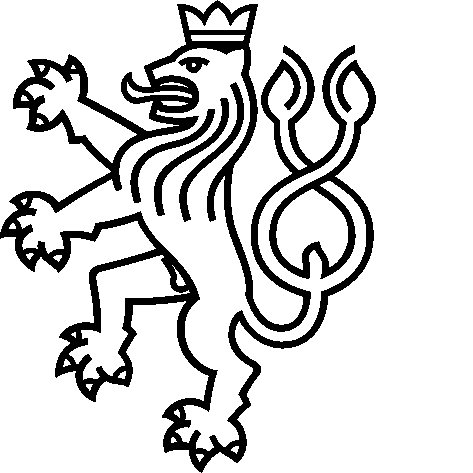 Ministerstvo zahraničních věcí
České republikyOdbor lidských práv a transformační politikyLoretánské nám. 5, 118 00 Praha 1tel.: +420 224 182 311www.mzv.cz www.mzv.cz